Vérandas en alu gris (9007) de 4m sur 8.50m.Le châssis de l’étage va devoir être changé et réduit de 1/3.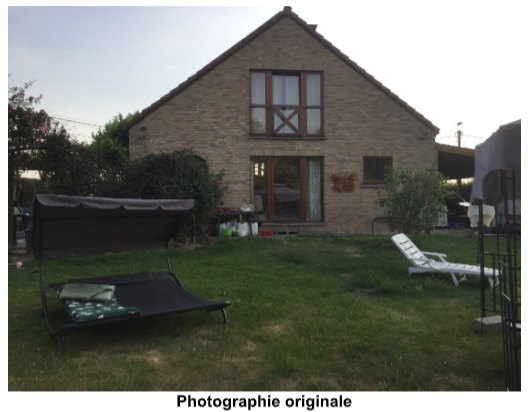 	Car port.						Ceci est une erreur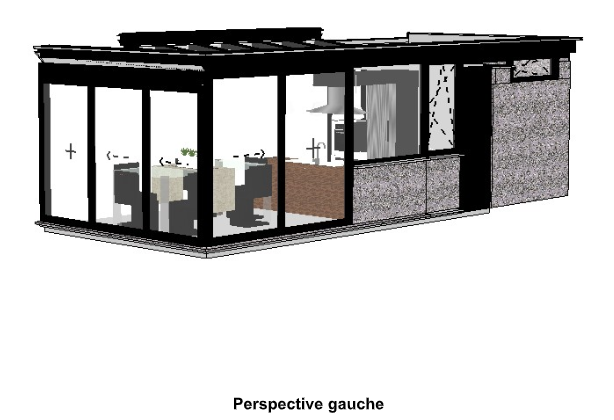    3m4m				8.5mATTENTION, LE RECTANGLE NOIR N’EST PAS UNE PORTE MAIS LA SUITE DU MUR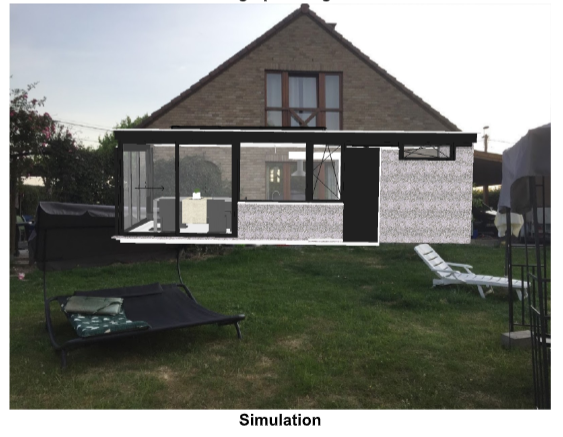 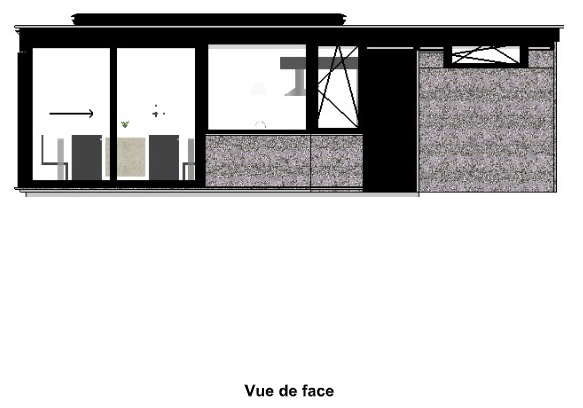 Mur en brique de la même couleur que la maison, si possible.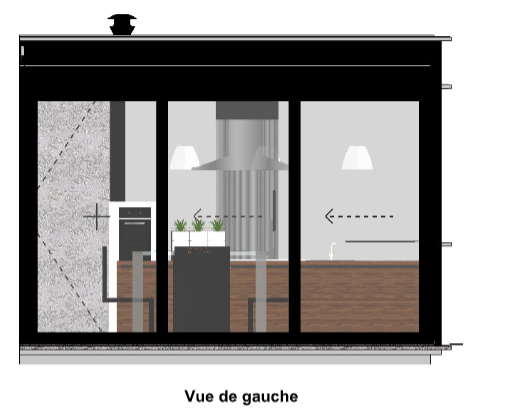 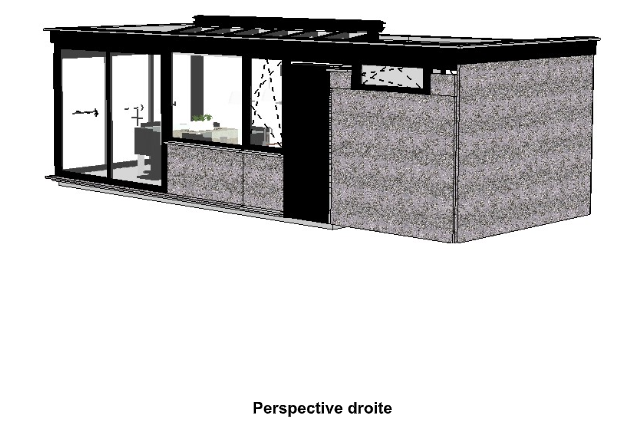 								Erreur    Car port